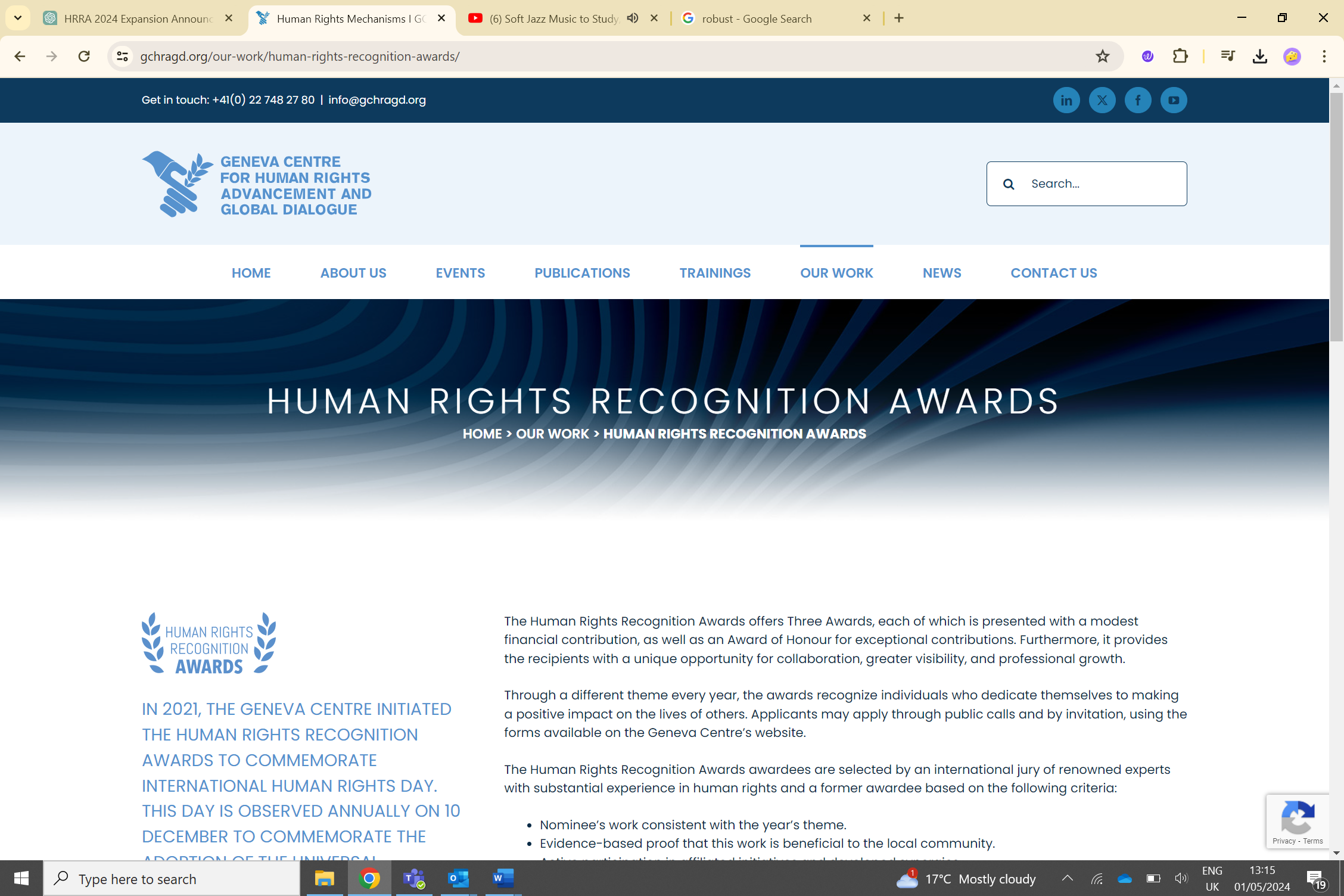 The Human Rights Recognition Awards -HRRA 2024“HRRA 2024: Expanding Horizons from Individuals to Institutions” Nomination Form         Nominee Information: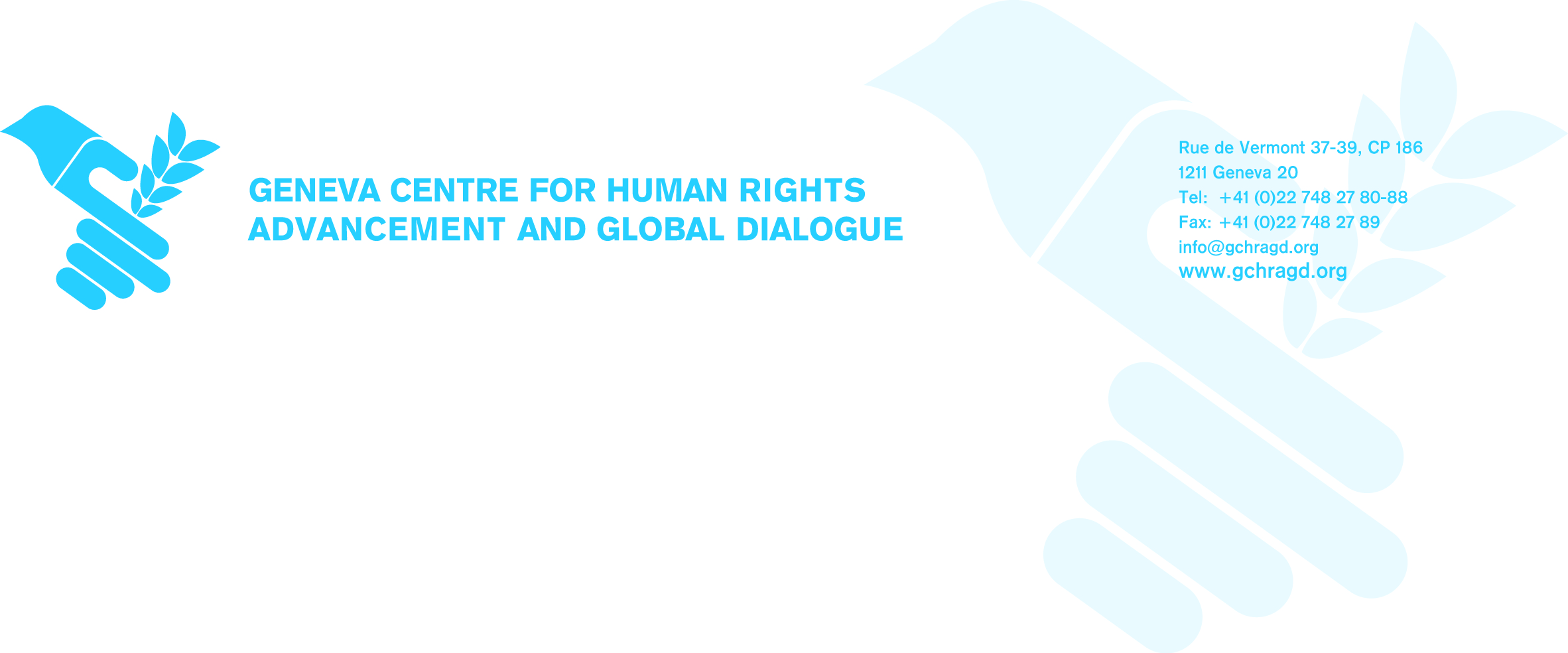          Nomination Category:Please select the appropriate category for your nomination:Human Rights NGOHuman Rights Institution: (organizations that are specifically focused on human rights issues. They may include national human rights institutions, international organizations, and specialized agencies tasked with monitoring, promoting, and protecting human rights)Research Institutes and Think Tanks: (Organizations conduct research and analysis on human rights issues, providing data, evidence, and policy recommendations to inform advocacy efforts and policy-making)Academic Institutions: (Universities and research centers often engage in human rights research, education, and advocacy)         Awards Criteria:Please provide detailed information addressing the following criteria:Impact:Describe the significant and sustainable impact your organization has made on human rights advancement within the last five years. Include specific examples that align with the HRRA's criteria for impact, such as:Education and AwarenessAccess to JusticeHealthcare AccessProtection of Children's RightsGender Equality and Women's RightsSocio-economic empowerment of women and youthPromotion of environmental rightsCollaboration:Provide evidence of effective collaboration and partnerships to further human rights goals. Detail any partnerships or collaborative projects your organization has been involved in.Transparency and Accountability:Explain how your organization maintains good standards of governance, transparency, and accountability in its operations and initiatives.        Submission Requirements:Please ensure all the following documents and information are included in your submission:Completed Official Nomination Form: Download and complete the official nomination form available on the Geneva Centre’s website and send it to AFares@gchragd.org Supporting Documentation: Provide supporting documentation that substantiates your organization's impact, including reports, case studies, testimonials, and media articles.Vision Statement: Include a statement outlining your organization's vision for future human rights work and how receiving the HRRA could help achieve it.       About the Geneva CentreEstablished in Geneva in 2013, the Geneva Centre for Human Rights Advancement & Global Dialogue (GCHRAGD) is an independent think-tank and advocacy institution committed to promoting a universal human rights system based on values of non-discrimination, equity, inclusivity and solidarity. In 2017, the United Nations Economic and Social Council (ECOSOC) granted the Centre special consultative status. The Geneva Centre’s mission is to identify and actively promote human rights and contribute to efforts to address the main challenges, as well as encourage those who work in this field.https://gchragd.org/ Organization/Institution/NGO Name:Contact Person:Position/Title:Email Address:Website :Social Media Accounts